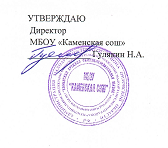 Анализ  методической работыза 2021– 2022 учебный годМетодическая деятельность педагогического коллектива.В условиях модернизации современной системы образования возрастает роль инновационной деятельности, так как возникает потребность в обновлении содержания образования, достижении нового качества на основе инновационных инициатив. Анализируя образовательную и воспитательную деятельность педагогического коллектива  мы рассматриваем процесс образования и воспитания как целенаправленное управление развитием личности ребёнка, его сознанием, чувствами, поведением, как социально организованное педагогическое воздействие на личность, с целью формирования значимых социальных свойств и качеств этой личности, осуществляемые в учебной и внеурочной деятельности педагогическим коллективом в тесной взаимосвязи с учащимися, их родителями и местным социумом.Методическая работа в школе – это целостная, основанная на достижениях науки и передового педагогического опыта, на конкретном анализе учебно-воспитательного процесса система взаимосвязанных мер, действий и мероприятий, направленных на всестороннее повышение квалификации и профессионального мастерства каждого учителя и воспитателя, на развитие и повышение творческого потенциала коллектива, школы в целом,  а в конечном счёте – на совершенствование учебно-воспитательного процесса, достижение оптимального уровня образования, воспитания и развития школьников.Роль методической работы возрастает в связи с необходимостью рационально и оперативно использовать новые методики, приёмы и формы обучения и воспитания.Задача методической работы – создание такой образовательной среды, где бы максимально был реализован потенциал и учащегося, и педагога в полном соответствии с социальными и личностными запросами.С учётом уровня организации учебно-воспитательного процесса, особенностей состава учащихся в 2021-22 учебном году велась  работа по методической теме «Интеграция основного и дополнительного образования как условие формирования целостного образовательного процесса». В связи с данной темой был определён следующий круг задач:1.Составлен учебный план, позволяющий заложить фундамент знаний по основным дисциплинам, обеспечить уровень, соответствующий стандарту образования.2.Формирование у учащихся потребности в обучении, саморазвитии, раскрытие творческого потенциала ученика, развитие культуры и нравственности учащихся.3.Стимулирование учителя к использованию новых методик обучения, внедрению в практику здоровьесберегающих технологий.4.Изучение методик личностно-ориентированного обучения.5.Совершенствование педагогического мастерства, организация работы методических объединений и временных творческих групп.6.Организация предпрофильной подготовки учащихся 9 класса.7.Подготовка учащихся к ОГЭ и ЕГЭ8.Работа по обеспечению сохранности здоровья и формированию здорового образа жизни.9.Создание положительного эмоционального поля взаимоотношений «учитель-ученик», «ученик-учитель», «учитель-учитель».На основе диагностической деятельности учителя, развития способностей и природных задатков учащихся, повышения мотивации к учёбе, а также ознакомления учителя с новой методической литературой строилась работа педколлектива школы. При планировании методической работы учителя стремились отобрать те формы, которые реально позволили бы решить проблемы и задачи, стоящие перед школой. Учителя работали над ростом показателей профессиональной деятельности по следующим позициям:владение содержанием учебных программ, навыком подходов в изучении предметов, создание учебных программ по элективным курсам; элективным предметам; создание образовательной программы ФГОС для начального образования, основного общего образования и среднего общего (1-10 классы)знание методик и методов работы (знания в области педагогических технологий, учёт индивидуальных особенностей учащихся).Формы методической работы.Тематические педсоветы.Методические объединенияВременные творческие группы учителей.Работа над темами по самообразованию.Открытые уроки и их анализ.Взаимопосещение уроков.Предметные недели.Оформление стендов.Индивидуальные беседы с учителями по организации и               проведению урока.Курсовая подготовка учителей.Аттестация.Изучение нормативной документации.1.Работа педагогического коллектива по проблеме « Интеграция основного и дополнительного образования как условие формирования целостного образовательного процесса ».Обсуждение и решение данной проблемы рассматривалось на всех  уровнях методической службы.Цель: сформировать базисный уровень образования, устойчивую потребность к самообразованию;обеспечение более высокого уровня профессиональной компетентности учителей в условиях создания адаптивной модели школы.Задачи:1. Изучение и внедрение в образовательный процесс перспективных школьных технологий.2. Совершенствование методического уровня учителей в реализации  регионального  компонента.3. Мобилизация сил педагогического коллектива на создание системы внутришкольного инспектирования качества знаний учащихся на основе уровневой дифференциации.4. Профессиональное становление молодых преподавателей.5. Повышение профессиональной квалификации учителей .6. Выявление, обобщение и распространение положительного педагогического опыта творчески работающих учителей.7. Внедрение в педагогический процесс учебно-методических и дидактических материалов и программного обеспечения, систем информационного обеспечения занятий.8. Совершенствование работы учителей  на основе личностно-ориентированного обучения с разными категориями учащихся.В соответствии с основными задачами планирование методической работы  строилось по следующим направлениям:- образовательная деятельность;- организационная деятельность;- информационная деятельность;- аналитическая деятельность;- аттестация педагогических и руководящих кадров;- курсовая переподготовка.В связи с этим планирование методической работы строилось на диагностической основе профессиональных потребностей педагогических кадров, и осуществлялся поиск новых форм сотрудничества.2. Работа методической службы.При построении образовательной деятельности происходило сочетание традиционных и инновационных форм обучения педагогов.Традиционные: семинары, консультации, творческие отчеты, открытые уроки и внеклассные мероприятия с последующим анализом.Инновационные:  мастер-классы, круглые столы, тренинги, деловые игры и т.д.При отборе форм обучения предпочтение отдавалось тем, которые направлены на активное вовлечение педагогов в образовательный процесс.Высшей формой коллективной методической работы является Педагогический совет. На заседаниях Педагогического совета школы на протяжении учебного года обсуждались следующие вопросы:«Мотивация обучающихся как главное условие повышения качества образования в условиях введения ФГОС ООО»«Адаптация пятиклассников в среднем звене обучения в системе реализации ФГОС»«Система оценки качества образовательного результата:проблема профессионального единства. От результатов внутренней оценки к независимой оценке ЕГЭ и ОГЭ»«Формирование культуры семейной жизни и ответственного родительства:проблемы и перспективы»Главными звеньями в структуре методической работы являются методические объединения.- МО учителей начальных классов, руководитель, учитель первой категории Гринёва Светлана Васильевна.В состав методического объединения входят 4 человека. Все  учителя   имеют первую квалификационную категорию.План работы МО учителей начальных классов на 2021-2022 уч. г.Цель:обеспечение благоприятных условий для непрерывного повышения квалификации учителей начальных классов на основе организации системы квалифицированного информационно-методического и организационно-деятельного обслуживания.Задачи:Повышения качества ЗУН обучающихся;Освоение современных технологий, внедрение ФГОССовершенствование системы воспитательной работы с целью формирования зрелого ученического коллектива и творческой самореализации учащихся;Сплочение коллектива учителей начальных классов.- МО классных руководителей: классные руководители – самая значимая категория организаторов воспитательного процесса в ОУ. В настоящее время заметно меняется содержание, формы и методы их работы.Руководитель, учитель первой квалификационной категории, заместитель директора Тюрина О.М., в его    состав входило 10 педагогов классных руководителей 1–11-х классов.  Все имеют первую квалификационную категорию. Стаж работы в качестве классного руководителя многих педагогов составляет более 10 лет. В 2021 – 2022 учебном году МО классных руководителей работало над проблемой: «Развитие профессиональной компетентности классного руководителя, как фактор повышения качества воспитания в условиях подготовки и введении ФГОС»      Работа классного руководителя – целенаправленная, системная, планируемая деятельность, строящаяся на основе программы воспитания всего ОУ, анализа предыдущей деятельности, позитивных и негативных тенденций общественной жизни, на основе личностно-ориентированного подхода с учётом актуальных задач, стоящих перед педагогическим коллективом и ситуации в классе.При составлении плана  работы классных руководителей на следующий учебный год, основой явились  результаты «Мониторинга эффективности воспитательного процесса в деятельности классного руководителя», самоанализы работы классных руководителей в форме творческого отчета, посещение мероприятий, классных часов, наблюдение, анкетирование учащихся, собеседования с классными руководителями и учащимися, проверка планов воспитательной работы.    По результатам  мониторинга за 2020 – 2021  учебный  год  были выявлены   трудности в воспитательной работе классного руководителя  и положительные результаты в деятельности классного руководителя. По-прежнему остаётся проблема по организации ученического самоуправления. Ещё есть классы, в которых органы самоуправления просто выбраны формально. Многие классные руководители считают, что дети всё должны делать и придумывать сами. Но, во-первых, дети бывают разные, во-вторых, их надо научить организовывать дела, а в-третьих – не все классные руководители имеют ту активность и инициативность, которую ждут от детей.Цель работы МО:1.     Овладение классными руководителями новыми методами и приёмами воспитания.2.     Создание условий для педагогического мастерства, совершенствования  работы каждого классного руководителя.3.     Продолжение работы по созданию методической «копилки» школы.4.     Планирование воспитательной работы с учётом современных требований и новых стандартов.5.     Изучение новых подходов к проведению родительских собраний.Задачи МО:Создание оптимальных условий для развития личности каждого учащегося в различных видах деятельности сообразно его способностям, интересам, возможностям, а так же потребностям общества.Развитие таких качеств личности, как предприимчивость, самостоятельность, деловитость, ответственность, инициативность, стремление к честности и порядочности.Воспитание культуры личностиПлан работы МО классных руководителей:Семинар классных руководителей – 1 раз в четвертьКонсультации для классных руководителей – по мере необходимостиКонсультации для классных руководителей:1. Содержание деятельности классных руководителей2. Документация классных руководителей3. Организация работы с родителями4. Ученическое самоуправление в классе5. Классный час – это...В течение года:1. Создание банка интересных педагогических идей.2. Работа по созданию учебно-методического комплекса3. Создание банка данных по изучению уровня воспитанности учащихся4. Обзор методической литературы по проблемам организации воспитательной деятельности5. Проведение классными руководителями открытых мероприятийКонсультации для классных руководителей:1. Содержание деятельности классных руководителе.2. Документация классных руководителейНеобходимо отметить хорошую работу классных руководителей начальных классов и классного руководителя 7,9 класса .В этом  году продолжилась работа по методическому сопровождению итоговой аттестации выпускников  9 классов в независимой форме оценивания. С  учителями-предметниками  были проведены семинары, совещания и инструктажи, где рассмотрены организационные стороны, содержание экзаменационных работ, процедура и критерии оценивания, оформление документации и т.д.	Для учителей-предметников проведены инструктивно-методические совещания по проведению итоговой аттестации выпускников  9 классов в независимой форме оценивания, где рассмотрены организационные стороны, содержание экзаменационных работ, процедура и критерии оценивания, оформление документации и т.д. (организация и проведение пробных экзаменов).Решались вопросы улучшения качества преподавания предметов с применением инновационных технологий, непрерывного совершенствования профессионального мастерства учителей; решались задачи мотивации обучения путем формирования у учащихся познавательных интересов, рационализации учебной деятельности школьников, развития навыков сознательного отношения к учебному труду; личностно-ориентированного подхода в обучении и воспитании.Большое место в работе учителей  в течение учебного года занимали вопросы совершенствования структуры урока, применения форм нестандартного обучения, использования информационно-коммуникационных технологий.Информационные технологии – одно из главных звеньев в современном образовании.Сегодня в школе используется 10 компьютеров и 7 ноутбуков. Все компьютеры оснащены лицензионным программным обеспечением.Имеется автоматизированный кабинет начальных классов.В школе создана достаточная методическая база для повышения теоретического и практического уровня, она включает пособия по теории и практике воспитательной работы с учащимися, родителями, общественностью, аудио, видео, мультимедиа-материалы, а также методические папки «Из опыта работы в школе». В системе осуществляется информирование педагогических работников о новинках педагогической и методической литературы, о проводимых мероприятиях на районном, областном и Всероссийском уровнях, ознакомление с опытом инновационной деятельности ОУ и педагогов.Одним из направлений организационно-педагогической деятельности является участие  в районной олимпиаде школьников.Принципиально важными направлением деятельности методической работы в режиме развития системы образования является  инновационная деятельность. Инновационная деятельность школы заключается в регионализации образовательного процесса. В течение года решались вопросы реализации регионального содержания образования на уроках (до 15%), и учебного курса «Православная культура» (изучение предмета «Основы светской этики» в 4 классе.)Особое внимание в методической работе школы отводится совершенствованию форм и методов организации уроков. Учителя стараются показать такую организацию урока, которая обеспечила бы не только усвоение учебного материала всеми учащимися, но их самостоятельную познавательную деятельность, способствующую умственному развитию. В школе постоянно проводятся открытые уроки с последующим их анализом и обсуждением на педсоветах, что позволяет учителю дополнительно раскрыть свой потенциал.Открытые уроки и мероприятия за 2021-2022 уч. год                                                        (план график)Предметные неделиЦель проведения предметных недель: активизация внеклассной работы по предмету, развитие интереса к предмету, расширение и укрепление знаний учащихся.Неделя русского языка и литературы (январь)Цели – развитие интереса к изучаемому предмету;– развитие интеллектуального и творческого потенциала учащихся;– развитие коммуникативных навыков между учениками разных возрастов.План проведения недели1день.1.Открытие недели. Конкурс «Приветствие» 5-11 класс. Выставка книжек-раскладушек «Мое любимое произведение русской литературы»2день 1..Конкурс КВН «Сказочная страна»2.Викторина «По тропе литературных героев» 8-11 класс3день 1.Конкурс знатоков русского языка «Грамотеи» 5-11 класс4 день 1.Турнир знатоков пословиц и поговорок 5-8 класс2. «Звездный час» 5-8 класс5 день 1.«Путешествие в страну Фразеологии 8-9 класс2.Подведение итогов неделиПлан предметной недели  начальных классовПлан  проведения  недели   ИЗО и технологииНеделя по профилактике вредных привычекПредметная неделя по физической культуре. (Гулякин Н.А.)    Цель: развитие у детей чувства личной ответственности за свое здоровье; формирование культуры здорового образа жизни; воспитание негативного отношения к вредным привычкам.Задачи:формировать сознание того, что здоровье зависит от них самих, чтобы его сберечь, надо правильно питаться, заниматься физкультурой, спортом, закаливанием своего организма;формирование навыков и умений в выполнении физических упражнений, направленных на профилактику здоровья, коррекцию телосложения, формирование правильной осанки и культуры движений;расширение и развитие двигательного опыта учащихся посредством усложнения ранее освоенных движений и овладение новыми, с повышенной координационной сложностью;укрепить уверенность учащихся в своих силах и знаниях;расширение функциональных возможностей основных систем организма;организация активного досуга детей;выявление способных детей;определение сильнейших команд, а в личном первенстве – сильнейших участников;Участники: учащиеся с 5 – 11 класс.      Неделя истории – январь. (Русанов Ю. Г.)1.Викторина «История государства  Российского» 7-9 кл 2.Наиболее известные исторические загадки 5-6 класс 3.Исторический кроссворд 6-7 класс 4.Исторические дебаты «Роль личности в Российской истории»Неделя французского языка (апрель)1.Видео-лекции «Франция и ее достопримечательности» 8-11 кл 2.КВН « Французская грамматика» 6-7  класс3.Открытый урок в 5 классе «Виды артиклей и их употребление»4.Конкурс стихотворений «Поэтический вечер в Париже» 5-11 классКАЛЕНДАРЬ НЕДЕЛИ ИНФОРМАТИКИГлавный лозунг предметной недели:ИНФОРМАТИКА - ДЛЯ ТЕХ, КТО СТРЕМИТСЯ ВПЕРЁД! Повышение методического уровня через самообразование В начале учебного года вниманию учителей предлагаются темы по самообразованию, непосредственно связанные с методической темой школы. Готовится список литературы, делается обзор предметных газет и журналов, что помогает учителю ориентироваться в потоке информации и подобрать материал для работы над своей темой. Учителям оказывается помощь в виде консультаций, какую выбрать тему по самообразованию, как работать над ней, как оформить творческий отчёт по самообразованию и портфолио учителя.Из 14 членов коллектива 10 человек (71%) имеют  высшее образование, 4 человека (29%) – среднее специальное.Имеют:Высшую категорию – 2 человека (14%)I категорию – 12 человек (86%)Средний возраст учителей школы 52 годаУровень профессиональной грамотности педагогов повышается на курсах в ИУУ г. Орла.10.Своевременное прохождение курсов переподготовки     учителей.Курсовая переподготовка  педкадров образовательных учреждений обеспечивает непрерывность  профессионального образования. Курсы повышения квалификации при ИУУ  прошли 10 учителей (77%); Сведения о повышении квалификации педагогических и руководящих кадровАдминистрацией школы были посещены уроки в рабочем порядке по плану внутришкольного контроля. По результатам наблюдений за деятельностью учителей и учащихся можно сделать вывод, что проводится обширная работа по обучению, по самостоятельному поиску знаний, используются различные формы работы (реферат, зачёт, доклад, лекция, игра и т.д.)Директор школы – Гулякин Н.А. и заместитель директора  - Тюрина О.М. посещают  уроки, общешкольные, классные и внеклассные мероприятия воспитательного характера.Директором школы, Гулякиным Н.А. было посещено 25 уроков и внеклассных мероприятий, зам.  директора Тюриной О.М.  36 уроков и открытых классных мероприятий воспитательного характера.Анализ посещённых уроков и внеклассных мероприятий показал, что учителя проводят уроки в соответствии с современными требованиями, используют современные технологии обучения и воспитания, уделяют внимание работе с различными категориями учащихся. На уроках организуется повторение, как текущее, так и обобщающее, своевременно и с комментариями задаётся домашнее задание. Большое значение учителя уделяют развитию навыков самостоятельной работы, работы с учебником, дополнительной литературой, формируются общественные навыки. Отводится место на уроках и индивидуальной работе. Содержание и структура уроков отвечают принципам развивающего обучения. Учителя обеспечивают оптимальный темп работы на уроке, применяют различные формы и методы обучения. Широко используются на уроках здоровьесберегающие технологии. Учителя школы грамотно и профессионально подходят к подготовке и проведению уроков, внеклассных мероприятий. Они повышают свой профессиональный уровень, занимаются самообразованием, делятся опытом работы, активно участвуют в работе методических объединений и творческих групп школы и района.11.Участие учителей школы в РМО района,  конкурсах, конференциях, национальных проектах:Учителя - предметники делились опытом работы по организации образовательного процесса на заседаниях РМО,  публикациях.12. Участие учителей школы и администрации в работе   РМО.Одной из функций методической работы является изучение, обобщение и распространение результативного педагогического опыта. В 2021-2022 учебном году учителями школы посещались РМО учителей математики, русского языка и литературы, иностранного языка, истории, химии и биологии, технологии, ОБЖ, географии, физической культуры.13. Аттестация кадров на более высокую аттестационную категорию.Поиск новых форм работы, самообразование учителей отразились на профессиональном росте педагогов и результативности их работы. Своевременно готовятся аттестационные материалы на каждого педагогического и руководящего работника. Знания учащихся в целом соответствуют обязательному минимуму образования, определённому государственным стандартом. Из  учащихся, закончивших школу: 1 отличник, 13 учащихся окончили на «4» и «5».  Успеваемость учащихся по школе составила 100%.Качество знаний-37%, по сравнению с прошлым годом качество знаний повысилось на 2 % Выводы:Методическая работа помогала профессионально-педагогической деятельности педагогов, их готовности осваивать и внедрять инновации, которые востребованы новой образовательной ситуацией в стране. Таким образом, в течение всего года проводилась целенаправленная работа по решению основных задач методической работы.Главное в методической работе школы – оказание реальной действенной помощи учителю.Методическая тема школы и вытекающие из неё темы МО соответствуют основным задачам, стоящим перед школой.Поставленные задачи методической работы на 2021-22 уч. год были практически выполнены.Тематика педсоветов отражает основные проблемные вопросы, которые стремится решить педагогический коллектив школы.Повысился профессиональный уровень педколлектива. Анализ качественного состава педколлектива показал положительную динамику роста профессионального уровня учителей.  В ходе предметных недель учителя проявили хорошие организаторские способности, показали профессиональное мастерство. Увеличилась активность учащихся. Школьный конкурс «Учитель года 2022» в 2021 - 2022 учебном году не состоялся, так как от учителей в организационный комитет конкурса не поступило ни одного заявления.На должном уровне осуществлялась педпрофильная подготовка. Все учащиеся 9 класса выбрали по 1 элективному курсу и успешно его освоили  с более 80 % посещением.На должном уровне было организованно обучение в начальных классах и 5-11 классах  по ФГОС. Учитывая положительный опыт работы, обратить внимание на существующие недочеты и нерешенные задачи.Особое внимание уделить:целевым посещениям уроков истории и обществознания с последующим их обсуждением и применением в дальнейшем передовых технологий, современных методов и  приемов работы;открытым урокам, проведению мастер-класса;подготовке учащихся к ГИА;докладам и сообщениям из опыта работы в сочетании с практическим показом;разработке рекомендаций, инструкций по обмену педагогическим опытом, его внедрению в практику.стимулированию творческой инициативы педагогов.Исходя из результатов методической работы  и состояния обучения предметам, необходимо на  2022 -2023 учебный год поставить следующие задачи:Продолжить изучение и внедрение новых педагогических технологий.Продолжить разъяснительную работу со всеми участниками образовательного процесса о проведении ЕГЭ и ОГЭ, создать условия для эффективной подготовки к ЕГЭ и  ОГЭ.Совершенствовать формы и методы мониторинга за состоянием преподавания учебных дисциплин истории и обществознания с целью повышения качества образования.Повышение профессиональной квалификации учителей.Обобщать и распространять положительный педагогический опыт творчески работающих учителей.Продолжить работу по систематической профессиональной подготовке учителей.Создавать условия для реализации творческого потенциала педагогов и учащихся.Совершенствовать критерии, стимулирующие творческую инициативу педагогов.Выявлять, обобщать и распространять положительный педагогический опыт творчески работающих учителей.Повышать качество проведения учебных занятий на основе использования оптимальных технологий, используя Интернет-ресурсы в учебном процессе.Рекомендации 1.	Учителям – предметникам больше уделять внимание на дифференцированный подход в обучении, отводить время на уроке работе со слабоуспевающими учащимися, имеющими одну «3» по предмету.№Содержание работысроки1. 1.Итоги учебно-воспитательной работы начальной школы за 2021-2022 учебный год.Утверждение плана работы МО на 2022 – 2023 учебный год.3.Утверждение тем самообразования педагогов на учебный год.4. Планирование и обсуждение тем открытых уроков и внеклассных мероприятийсентябрь2. Проведение учителями открытых уроков и внеклассных мероприятийв течение года3. 1. Вводная диагностика по адаптации к школе у учащихся 1 класса 2. Круглый стол: «Система оценок, форма и порядок проведения промежуточной аттестации (по новым ФГОС НОО). Система заданий для подготовки к промежуточной аттестации (по новым ФГОС НОО).3. Итоги 1 четвертиноябрь4. 1. Развитие орфографической зоркости младших школьников на уроках русского языка на основе использования современных технологий.2.  Совершенствование качества образования через формирование регулятивных универсальных учебных действий3. Совершенствование качества образования через применение познавательных универсальных учебных действийянварь5. 1. Развитие критического мышления учащихся через чтение и письмо. 2. От цели к результату: диагностика достижений планируемых результатов на уроках литературного чтения. 3. Формирование универсального действия прогнозирования на уроках математики. 4. Использование современных образовательных технологийв начальной школе. март 6. 1. Анализ работы МО учителей начальной школы. 2.Самообразование учителя и его значение в профессиональном росте учителя.3.Анализ результатов итоговых контрольных работ. Подведение итогов года.май І четверть: сентябрь - октябрьІ четверть: сентябрь - октябрьІ четверть: сентябрь - октябрьІ четверть: сентябрь - октябрьІ четверть: сентябрь - октябрьІ четверть: сентябрь - октябрьІ четверть: сентябрь - октябрьІ четверть: сентябрь - октябрьІ четверть: сентябрь - октябрьСодержание работыСрокиСрокиСрокиСроки1. Утверждение  планов  воспитательной работы2. О ведении документации классными руководителями3.  Об организации дежурства по школе.4. Социальный паспорт класса5.Проведение диагностики уровня воспитанности личности и развития классных коллективов6. Проведение «Дня знаний», «Всероссийский урок мира», «Я талантлив!», «Безопасности школьников в сети Интернет»7.  Проведение Дня финансовой грамотности.8. Проведение мероприятий по теме: «Внимание, дети!»9. Организация и проведение воспитательных мероприятий во время каникул.Сентябрь октябрьСентябрь октябрьСентябрь октябрьСентябрь октябрьЗаседание МОКл.руководители Заседание МОКл. руководителиКл. руководителиКл. руководителиКл. руководителиОтчёт классных руководителейОтчёт классных руководителейЗаседание МОКл.руководители Заседание МОКл. руководителиКл. руководителиКл. руководителиКл. руководителиОтчёт классных руководителейОтчёт классных руководителейЗаседание МОКл.руководители Заседание МОКл. руководителиКл. руководителиКл. руководителиКл. руководителиОтчёт классных руководителейОтчёт классных руководителейЗаседание МОКл.руководители Заседание МОКл. руководителиКл. руководителиКл. руководителиКл. руководителиОтчёт классных руководителейОтчёт классных руководителейІІ четверть: ноябрь - декабрьІІ четверть: ноябрь - декабрьІІ четверть: ноябрь - декабрьІІ четверть: ноябрь - декабрьІІ четверть: ноябрь - декабрьІІ четверть: ноябрь - декабрьІІ четверть: ноябрь - декабрьІІ четверть: ноябрь - декабрьІІ четверть: ноябрь - декабрь1.    Круглый стол по организации работы с родителями «Семья против наркотиков и СПИДа».2.   Всероссийский урок информатики в рамках Всероссийской акции «Час кода»3.   Открытый классный час.«День  матери» Антошечкина А. Л.4. Организация экскурсий во время каникул с учащимися  всех классов.1.    Круглый стол по организации работы с родителями «Семья против наркотиков и СПИДа».2.   Всероссийский урок информатики в рамках Всероссийской акции «Час кода»3.   Открытый классный час.«День  матери» Антошечкина А. Л.4. Организация экскурсий во время каникул с учащимися  всех классов.ноябрьдекабрь Ноябрь  январьноябрьдекабрь Ноябрь  январьноябрьдекабрь Ноябрь  январьноябрьдекабрь Ноябрь  январьЗаседание МОКл. руководители Заседание МОКл. руководители Заседание МОКл. руководители. Заседание МОКл. руководители Заседание МОКл. руководители Заседание МОКл. руководители. Заседание МОКл. руководители Заседание МОКл. руководители Заседание МОКл. руководители. ІІІ четверть : январь – февраль - мартІІІ четверть : январь – февраль - мартІІІ четверть : январь – февраль - мартІІІ четверть : январь – февраль - мартІІІ четверть : январь – февраль - мартІІІ четверть : январь – февраль - мартІІІ четверть : январь – февраль - мартІІІ четверть : январь – февраль - мартІІІ четверть : январь – февраль - март1.Работа по организации ученического самоуправления в классе и школе 2.  Организация работы классных руководителей по изучению методики проектной деятельности учащихся и презентации портфолио как средство самовыражения учащихся3. Проведение Дня воссоединения   Крыма с Россией                1.Работа по организации ученического самоуправления в классе и школе 2.  Организация работы классных руководителей по изучению методики проектной деятельности учащихся и презентации портфолио как средство самовыражения учащихся3. Проведение Дня воссоединения   Крыма с Россией                1.Работа по организации ученического самоуправления в классе и школе 2.  Организация работы классных руководителей по изучению методики проектной деятельности учащихся и презентации портфолио как средство самовыражения учащихся3. Проведение Дня воссоединения   Крыма с Россией                ЯнварьФевраль18.03.2022ЯнварьФевраль18.03.2022ЯнварьФевраль18.03.2022ЯнварьФевраль18.03.2022Кл. рук. начальных классовОтчёт классных руководителей Классные руководители Кл. рук. начальных классовОтчёт классных руководителей Классные руководители Посещение и анализ открытого внеклассного мероприятия 1.  «Гигиена – основа здоровья» 2.»Боль природы»    3. «Хлеб -  всему  голова»4.»Математический КВН» 5.Путешествие в страну «Здорового образа жизни»        6. Проведение Дня воссоединения   Крыма с Россией                Посещение и анализ открытого внеклассного мероприятия 1.  «Гигиена – основа здоровья» 2.»Боль природы»    3. «Хлеб -  всему  голова»4.»Математический КВН» 5.Путешествие в страну «Здорового образа жизни»        6. Проведение Дня воссоединения   Крыма с Россией                Посещение и анализ открытого внеклассного мероприятия 1.  «Гигиена – основа здоровья» 2.»Боль природы»    3. «Хлеб -  всему  голова»4.»Математический КВН» 5.Путешествие в страну «Здорового образа жизни»        6. Проведение Дня воссоединения   Крыма с Россией                Февраль МартМартФевраль Январь 18.03.2022Февраль МартМартФевраль Январь 18.03.2022Февраль МартМартФевраль Январь 18.03.2022Февраль МартМартФевраль Январь 18.03.2022Каменецкая Н. В.Тюрина О.МГринёва С. В.Гринёва С. В.Сдобнова Г. А. Кл.рук.Каменецкая Н. В.Тюрина О.МГринёва С. В.Гринёва С. В.Сдобнова Г. А. Кл.рук.ІV четверть:  апрель - майІV четверть:  апрель - майІV четверть:  апрель - майІV четверть:  апрель - майІV четверть:  апрель - майІV четверть:  апрель - майІV четверть:  апрель - майІV четверть:  апрель - майІV четверть:  апрель - майОрганизация работы классных руководителей во время распространения кароновирусной инфекции с обучающимися и родителями.Организация работы классных руководителей во время распространения кароновирусной инфекции с обучающимися и родителями.Организация работы классных руководителей во время распространения кароновирусной инфекции с обучающимися и родителями.Организация работы классных руководителей во время распространения кароновирусной инфекции с обучающимися и родителями.Апрель июнь 2022гАпрель июнь 2022гАпрель июнь 2022гАпрель июнь 2022гКлассные руководители 1-11 классов№Ф.И.О. учителяМетодические темы  урока или внеклассного мероприятия по предметуПредметКлассДата проведения1 Тюрина О.М.Урок усвоения новых знаний «Тип Кольчатые черви. Класс Малощетинковые. Дождевой червь»Биология7Ноябрь 2Гулякин Н.А.Закрепление изученных элементов на гимнастических снарядахФизическая культура8ноябрь3Гулякин Н.А.Веселые стартыФизическая культура1-4ноябрь4Костина Т.Н. Конкурс знатоков русского языка «Грамотей»Русский язык5-11январь 5Русанов  Ю, Г. «Индийские касты»История5декабрь6Антошечкина А.Л.Е.Чарушин «Страшный рассказ»Литературное чтение2декабрь7Антошечкина А.Л.«Правильно питайся - здоровья набирайся»Окружающий мир»2декабрь8Каменецкая Н.В.Виды артиклей и их употреблениеФранцузский язык5 апрель 9Сдобнова Г.А.«Числа 1-10»Математика1октябрь10Сдобнова Г.А.Викторина по математикеМатематика1ноябрь11Каменецкая Н.В.КВН «Французская грамматика» Французский язык6-7Апрель 12Гринёва С. В.И.А. Бунин «Листопад»Литературное чтение4ноябрь 13Курочкина М. А.Интеллектуальная игра по информатике «Круговой сектор»Информатика7-8март14Гринёва С. В.Что за прелесть эти сказки»Литературное чтение4февраль Воспитательные мероприятия1Антошечкина А.Л.«Мамин день»2ноябрь2Гринёва С. В.«Если добрый ты»»4февраль3Сдобнова Г.А.«Путешествие в страну здоровья»1ноябрь№Содержание работыСроки проведенияОтветственный1.Неделя русского языка и литературы ФевральКостина Т.Н.2Неделя начальных классов   ДекабрьАнтошечкина А.Л.3.Неделя иностранного языка    Апрель Каменецкая Н.В.4.Спортивная неделя   НоябрьГулякин Н.А.5.Неделя по профилактике вредных привычекДекабрь Классные руководители6Неделя историиЯнварьРусанов Ю. Г.7Неделя информатикиДекабрьКурочкина М.А.8.Неделя ИЗО и технологииДекабрьКурочкина М.А.День, датаНаименование мероприятияКлассыОтветственные1 день"Зелёный" день - "День окружающего мира"Руководитель ШМО,учителя начальных классов1 день1. Конкурс фотографий "Наш край родной"1– 4 кл.Руководитель ШМО,учителя начальных классов1 день2. Конкурс рисунков "Мой домашний любимец"1-2 классыРуководитель ШМО,учителя начальных классов1 день3. Викторина для обучающихся по окружающему миру "Знатоки среди нас"3-4 классыРуководитель ШМО,учителя начальных классов2 день"Красный" день - "Лакомство для ума"Руководитель ШМО,учителя начальных классов2 деньРуководитель ШМО,учителя начальных классов2 день1."Лучшая тетрадь по математике"2-4 кл.Руководитель ШМО,учителя начальных классов2 день2.  "Час весёлых задач" 3-4 классыРуководитель ШМО,учителя начальных классов2 деньРуководитель ШМО,учителя начальных классов3 день"Синий" день - "Умники и умницы"Руководитель ШМО,учителя начальных классов3 день1. Конкурс эрудитов - литературный кроссворд.1-4 классыРуководитель ШМО,учителя начальных классов3 деньРуководитель ШМО,учителя начальных классов3 день2. Викторина для обучающихся по литературному чтению "Знатоки среди нас"3-4 классыРуководитель ШМО,учителя начальных классов4 день"Жёлто-оранжевый день" - день русского языкаРуководитель ШМО,учителя начальных классов4 день1. Конкурс: почерк-2020, знаток словарных слов.2-4 кл.Руководитель ШМО,учителя начальных классов4 день2. Конкурс "Загадки для ребяток".1 -4 кл.Руководитель ШМО,учителя начальных классов4 день3. Викторина для обучающихся по русскому языку "Знатоки среди нас"3 -4 кл.Руководитель ШМО,учителя начальных классов5 день"Сиреневый" день- "День безопасности"Памятка пешеходу. Конкурс рисунков «ПДД глазами детей»Торжественная линейка.1-4 кл.Руководитель ШМО,учителя начальных классов№МероприятиеклассОтветственныеДень первый  День первый  День первый  День первый  1.Открытие недели.Загадки-складки о профессиях, загадки-обманкиРазгадывание кроссвордов  (приложение)Игра «Умница»  (приложение)Работа творческой мастерской.Выставка творческих работ «Мы рисуем…»    5-775-8Курочкина М.А.Черенков Ю. Н.День второй День второй День второй День второй 2.Выставка рисунков «Русские народные промыслы» Урок-игра «Волшебный лоскуток» Работа творческой мастерской.Проведение во всех классах бесед об искусстве, истории изобразительного искусства5-765-8Курочкина М.А.Черенков Ю. Н.День третий День третий День третий День третий 3."Выставка декоративно-прикладного искусства" Выставка  творческих работ учащихся. Работа творческой мастерской.Проведение викторин, конкурсов5-95-8Курочкина М.А.Черенков Ю. Н.День четвертый  День четвертый  День четвертый  День четвертый  4.Мастер-класс «Первые весенние цветы»Викторина для настоящих и будущих учителей «Познай себя»Проведение зрительских конференций25-11Учителя5-8Курочкина М.А.Черенков Ю. Н.День пятый  День пятый  День пятый  День пятый  5.Разгадывание кроссвордовКонкурс плакатов «Изобразительное искусство»Викторина «Профессии наших предков» (приложение)Веселая викторина о профессиях (приложение)Подведение итогов, награждение победителей5-86-89-115 Курочкина М.А.Черенков Ю. Н.Анкетирование «Что я знаю о вредных привычках»5-7 клСреда Классные руководителиИнформационный час «Вредным привычкам – нет»8-11 клСреда Классные руководителиКлассный час «Нет вредным привычкам»1-4 клЧетверг Классные руководителиИнформационный час «Нет дружбы с сигаретой»5-7 клЧетвергКлассные руководителиИнформационный час»Не пробовать, не начинать»8-11 клЧетвергКлассные руководителиЧас общения  «Сам себе я помогу и здоровье сберегу»1-4 клПятница Классные руководителиИнтерактивная игра «Как сказать НЕТ»8-11 клПятницаКлассные руководителиРазвлекательная программа «Мы за ЗОЖ»5-7 клПятницаКлассные руководители№ п/пМероприятияОтветственныйпонедельникИнформационный день. Линейка, знакомство с планом предметной недели, инструктаж по ТБ при проведении спортивно-массовых мероприятийН.А. Гулякин, учитель физической культурывторникВеселые старты 1-4 классыН.А. Гулякин, учитель физической культурысредаСпортивные состязания «Игра принимает всех»Соревнования по пионерболу 5-7 классыН.А. Гулякин, учитель физической культурысредаОбщешкольный классный час на тему:      «Спорта в нашей жизни»Соревнования по баскетболу 8-11 М.А. Курочкина учитель информатикиН.А. Гулякин, учитель физической культуры№ п/пМероприятияОтветственныйпонедельникИнформационный день. Линейка, знакомство с планом предметной недели, инструктаж по ТБ при проведении спортивно-массовых мероприятийН.А. Гулякин, учитель физической культурывторникВеселые старты 1-4 классыН.А. Гулякин, учитель физической культурысредаСпортивные состязания «Игра принимает всех»Соревнования по пионерболу 5-7 классыН.А. Гулякин, учитель физической культурысредаОбщешкольный классный час на тему:      «Спорта в нашей жизни»Соревнования по баскетболу 8-11 классыМ.А. Курочкина учитель информатикиН.А. Гулякин, учитель физической культурычетвергОткрытый урок по физической культуре в 8 классеН.А. Гулякин, учитель физической культурыпятницаКонкурс рисунков«Мы со спортом дружим,Спорт нам очень нужен»Классные руководители,Н.А. Гулякин, учитель физической культурыДень неделиМероприятиеПонедельникОткрытие предметной неделиВикторина «С шуткой к информатике» ВторникКонкурс компьютерного рисунка. Занимательные уроки.«Звездный час» Конкурс «Перевертыши»СредаКонкурс тематических газет.Чемпионат компьютерных игр.ЧетвергИнтеллектуальная игра по информатике «Круговой сектор» ПятницаКонкурс тематических газет Чемпионат компьютерных игр. Закрытие недели. Подведение итогов№Темы по самообразованиюФ.И.О. учителя1 Самоконтроль  на уроках иностранного языка.Силина Т.П.2Дифференцированный подход в обучении при организации самостоятельной работы на уроках математикиМалыгина Л.И.3Развитие навыков самоконтроля на уроках физической культурыКурочкина М.А.4.Использование тест контроля на уроках математикиКурочкина Р.А.5. Методика коммуникативно-ориентированного обучения русскому языкуКостина Т.Н.6..Применение информационно-коммуникативных технологий на уроках историиРусанов Ю. Г.7.Специфика применения проектного метода в начальной школе Сдобнова Г.А.8.Использование метода проектов на уроках информатики для формирования творческой личности учащихсяКурочкина М. А.9.Организация групповой работы в начальной школе в рамках реализации ФГОСАнтошечкина А.Л.10.Применение информационно-коммуникативных технологий на уроках физической культурыГулякин Н.А.11.Интеграция образовательной и внеурочной деятельности в начальных классахГринёва С.В.12.Практическая реализация здоровьесберегающих технологий в учебном процессе.Тюрина О.М.13Патриотическое воспитание школьников Черенков Ю.Н.14Развитие навыков выразительного чтения.Курочкина Л.Н.ПредметФИОГод прохождения курсовПрограмма курсов ПКНуждается в ПКРусский языкКостина Т.Н.2019«ФГОС ООО: организация и содержание образовательного процесса по русскому языку и литературе»-Русский языкКурочкина М.А.2018«ФГОС ООО : организация и содержание образовательного процесса по русскому языку и литературе-МатематикаМалыгина Л.И.2021«Государственная итоговая аттестация по математике в 9 и 11 классах»+История и обществознаниеОДНКНРЭкономикаРусанов Ю.Г.2018201820212019«ФГОС ООО: организация и содержание образовательного процесса по истории и обществознанию»«Инклюзивное образование детей с ОВЗ в соответствии с требованиями ФГОС в ОО»«Теория и методика преподавания экономики в школе»--+-ГеографияТюрина О.М.2022«ФГОС ООО: организация и содержание образовательного процесса по географии»-ГеографияКурочкина Р.А.20182018«ФГОС ООО: организация и содержание образовательного процесса по географии»«Инклюзивное образование детей с ОВЗ в соответствии с требованиями ФГОС в ОО»--БиологияТюрина О.М.2020«Реализация ФГОС при обучении биологии и химии»+ХимияТюрина О.М.2020«Реализация ФГОС при обучении биологии и химии»+Начальные классыАнтошечкина А.Л.2022«Начальная школа: новые методы и технологии преподавания в соответствии с ФГОС»-Начальные классыГринёва С.В.2022«Проектирование современного урока»+Начальные классыСдобнова Г.А.20222018«Проектная и исследовательская деятельность. Педагогические основы применения в условиях реализации ФГОС» «Инклюзивное образование детей с ОВЗ в соответствии с требованиями ФГОС в ОО»-Начальные классыКурочкина Л.Н.2022«Проектирование современного урока»+ФизикаМалыгина Л.И.2021«Вопросы теории и методики преподавания физики»-ТехнологияЧеренков Ю.Н.2015   20181.«Преподавание предметных областей «Искусство» и «Технология» (черчение) в условиях реализации ФГОС ООО и ФГОС СОО» 2.«Иклюзивное образование детей с ОВЗ в соответствии с требованиями ФГОС в ОО»+ИЗОКурочкина М.А.2017«Преподавание предметных областей «Искусство» и «Технология» (черчение) в условиях реализации ФГОС ООО и ФГОС СОО»+Иностранный язык(французскийСилина Т.П.2021«ФГОС ООО: организация и содержание образовательного процесса по иностранным языкам»+Физическая культура2020